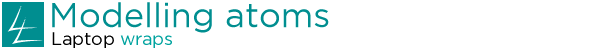 Teaching notesExploring the resource  The information on the models of an atom is presented in an engaging form in the activity from the Le@rning Federation. This goes through two models of the atoms and then gets the students to make up atoms and ions using draggable protons, neutrons and electrons. At the end is a bingo game that gets the students to compete against each other. The other link shows the first twenty elements and will be useful for constructing the clay models.You will need a web browser with Flash enabled to access the activity. Contact your school’s ICT contact for support in installing/enabling the Flash extension for your preferred web browser.Your tasks There are three tasks to choose from. Each task has instructions on how to complete the task. The students can choose their own method of assessment.Quality teaching framework This resource has been developed to support pedagogy and improve student outcomes based around the NSW Quality teaching framework, in particular the following areas:Intellectual qualityQuality Learning EnvironmentSignificance1.1 Deep knowledge1.3 Problematic knowledge2.1 Explicit quality criteria2.3 High expectations2.5 Students’ Self-Regulation3.6 Narrative